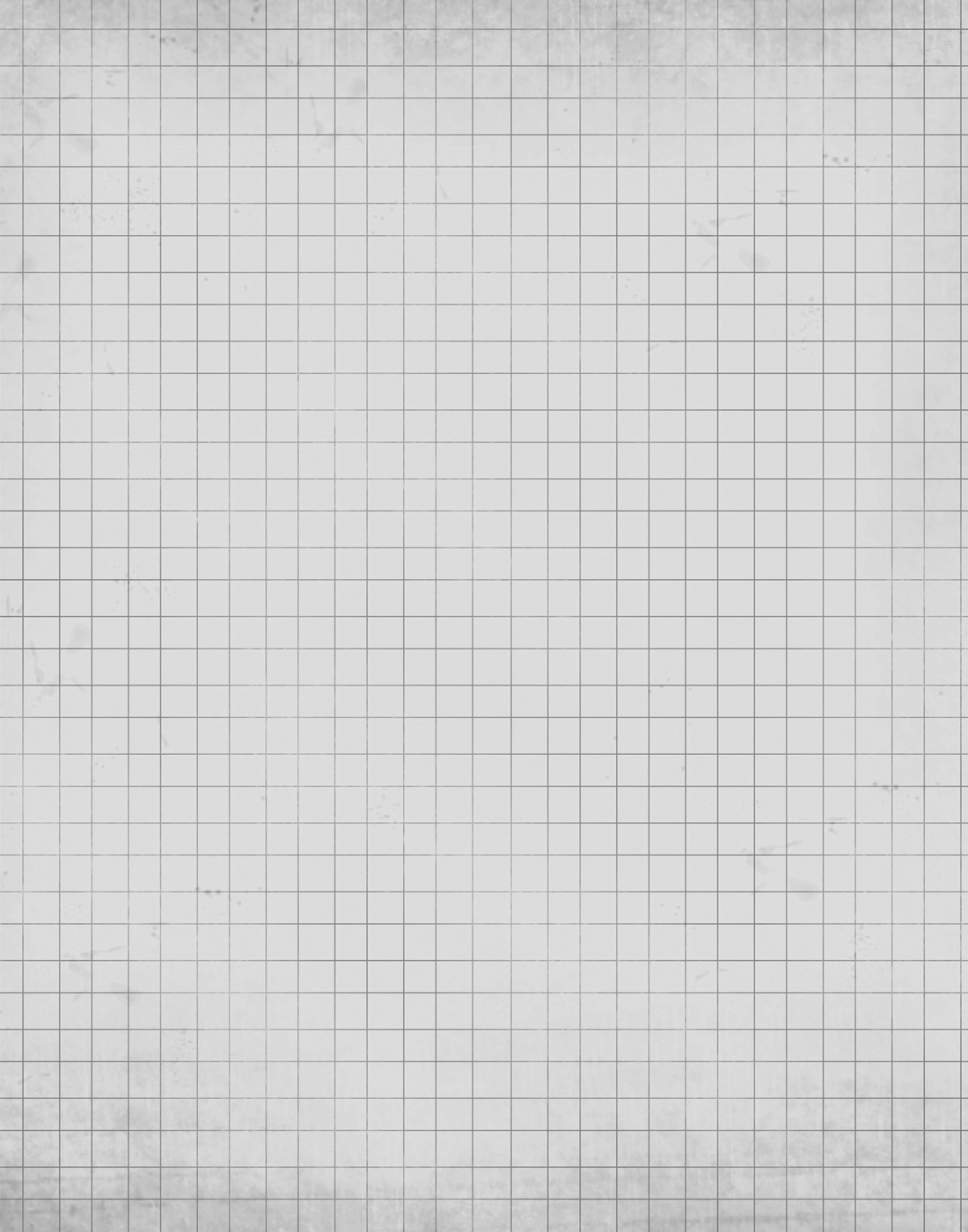 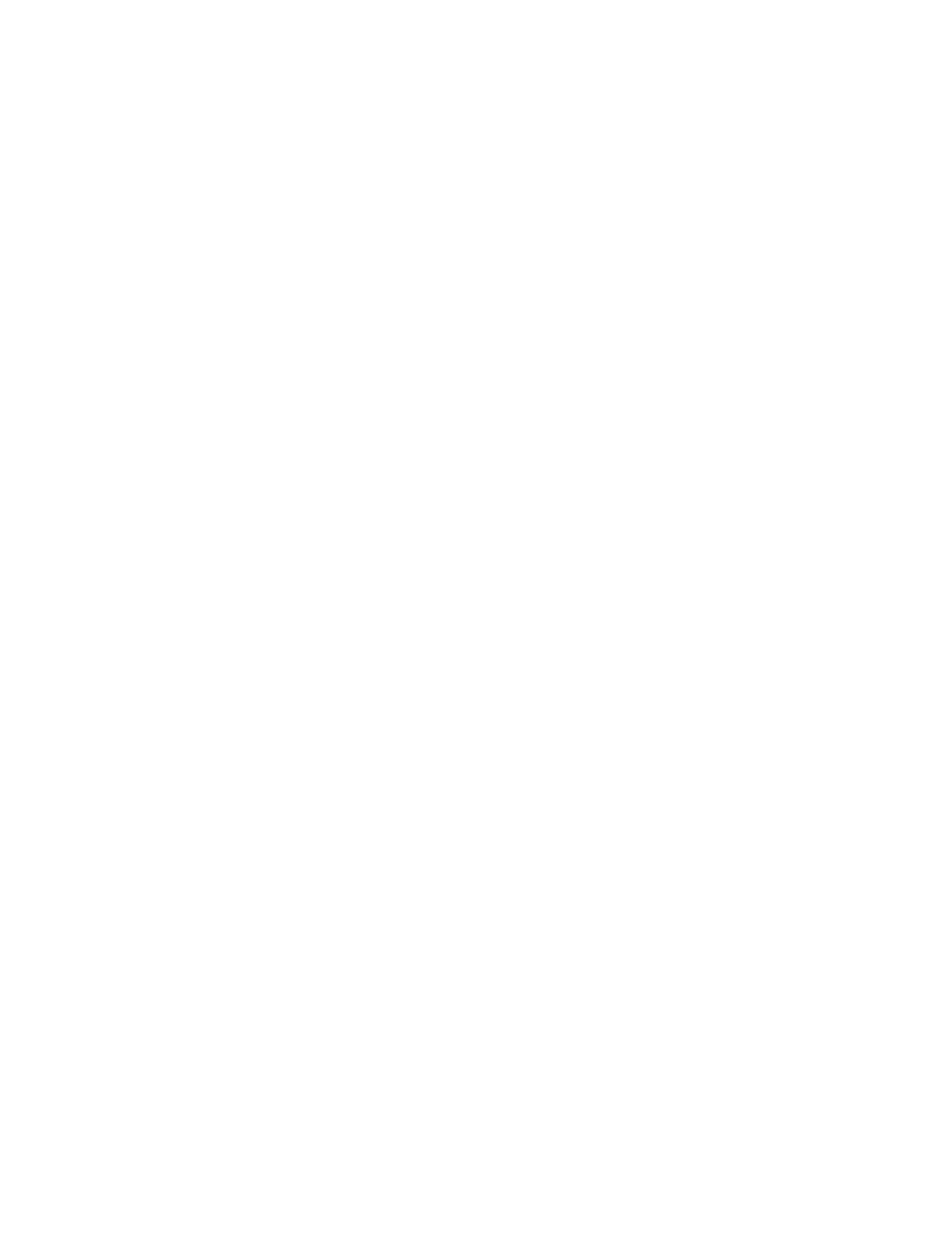 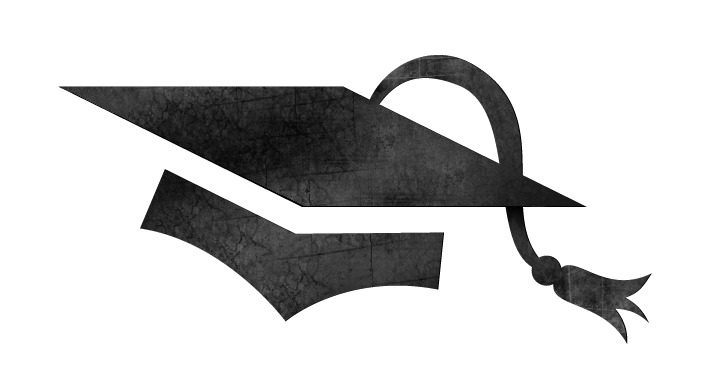 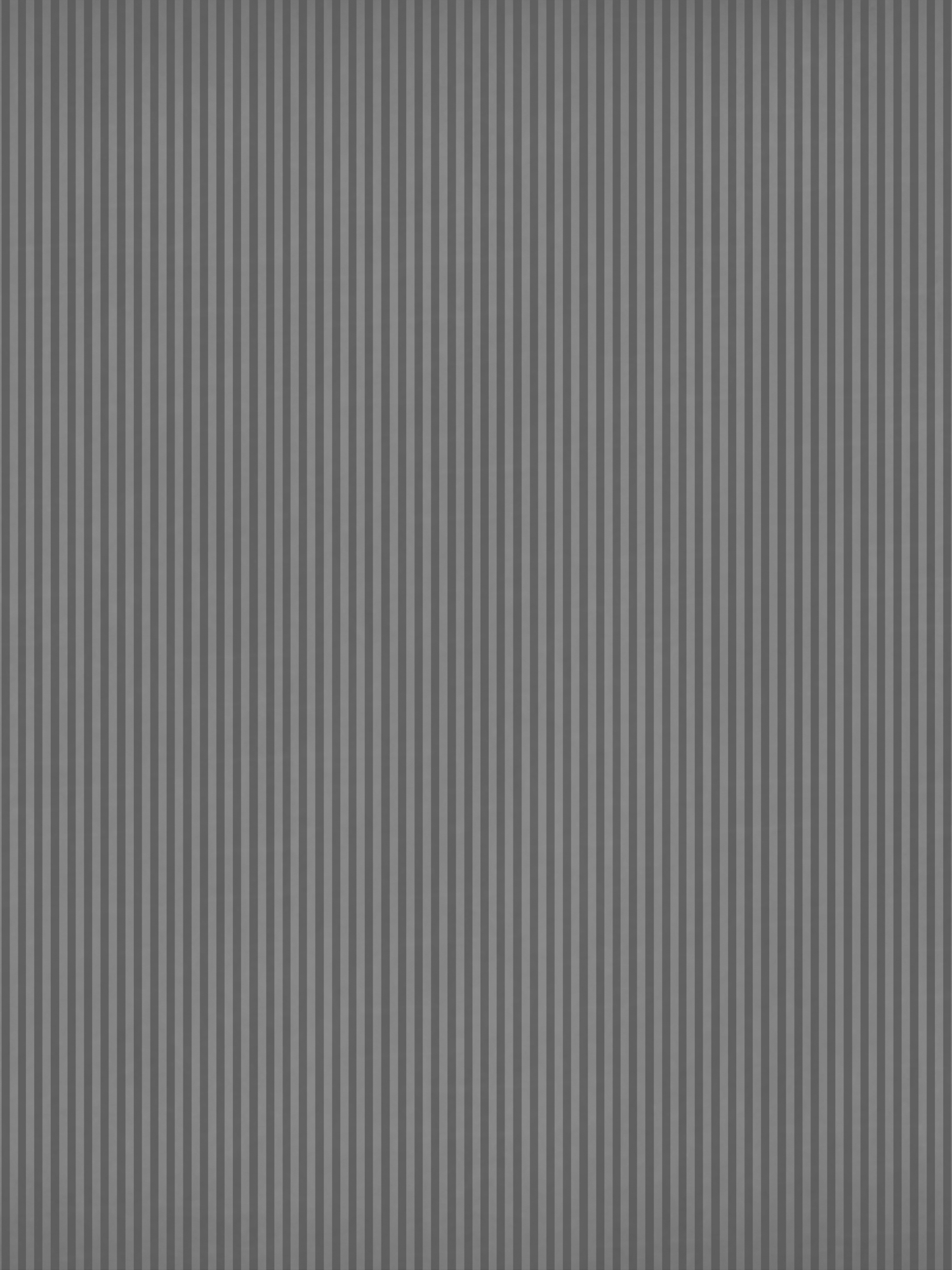 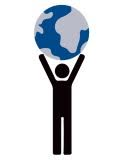 Please join us for theGraduation of our son/daughterType your student’s name herefrom LiFT Academy/UniversityFriday, the 18th of May ?, 2022at 9:30 a.m.Oakhurst United Methodist Church13400 Park BlvdSeminole, FL 33776